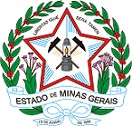 GOVERNO DO ESTADO DE MINAS GERAISSEAPA SECRETARIA DE ESTADO DE AGRICULTURA, PECUÁRIA E ABASTECIMENTOSuperintendência de Regularização FundiáriaProcesso SEI nº 1230.01.0007304/2021-64OBJETO: EDITAL DE SELEÇÃO DE MUNICÍPIOS PARA PARTICIPAÇÃO NO PROGRAMA ESTADUAL DE REGULARIZAÇÃO FUNDIÁRIA DE POSSEIROS DE TERRAS DEVOLUTAS RURAISANEXOS AO EDITALANEXO IOFÍCIO DE MANIFESTAÇÃO DE INTERESSE- Imprimir em papel timbrado da Prefeitura Municipal, tanto o Ofício quanto o Anexo II -[município], [dia] de [mês], de [ano]Senhor Subsecretário,Tendo em vista o disposto no Edital SEAPA/SUASF nº 01/2021, o [MUNÍCIPIO], inscrito(a) no CNPJ/MF sob o nº [digite aqui o CNPJ], com sede no [digite aqui o endereço completo da sede], doravante denominada [SIGLA], neste ato representada por seu/sua [Cargo   do   Signatário],   Senhor(a)   [nome completo], [nacionalidade], portador(a) da Carteira de Identidade nº [digite aqui o número com a Unidade da Federação] e do CPF nº [digite aqui o número] manifesto interesse desta Administração Municipal em participar do Programa Estadual de Regularização Fundiária. Para tanto, informo que:o município se compromete a disponibilizar as informações necessárias para avaliação dos critérios de seleção estabelecidos nos itens 4 e 9 do Edital;o município se compromete em arcar com os custos de aquisição ou adequação de equipamentos para logística das atividades de Audiência Pública e “Mutirão pela Regularização Fundiária”, materiais de divulgação e mobilização da população, local e equipamentos para as reuniões.Atenciosamente,(assinatura do Prefeito Municipal)*(nome legível do Prefeito Municipal)                                                                                                                   * Anexar Termo de Posse do Prefeito